Bonjour Yann Dégruel, Nous avons aussi adoré créer nos personnages mi-hommes-mi-animaux ! Nous nous sommes parfois inspirés de héros connus, parfois pas ! Merci encore pour toutes ces techniques que vous nous apportez, à bientôt !Classe de 5e de Cressier (NE)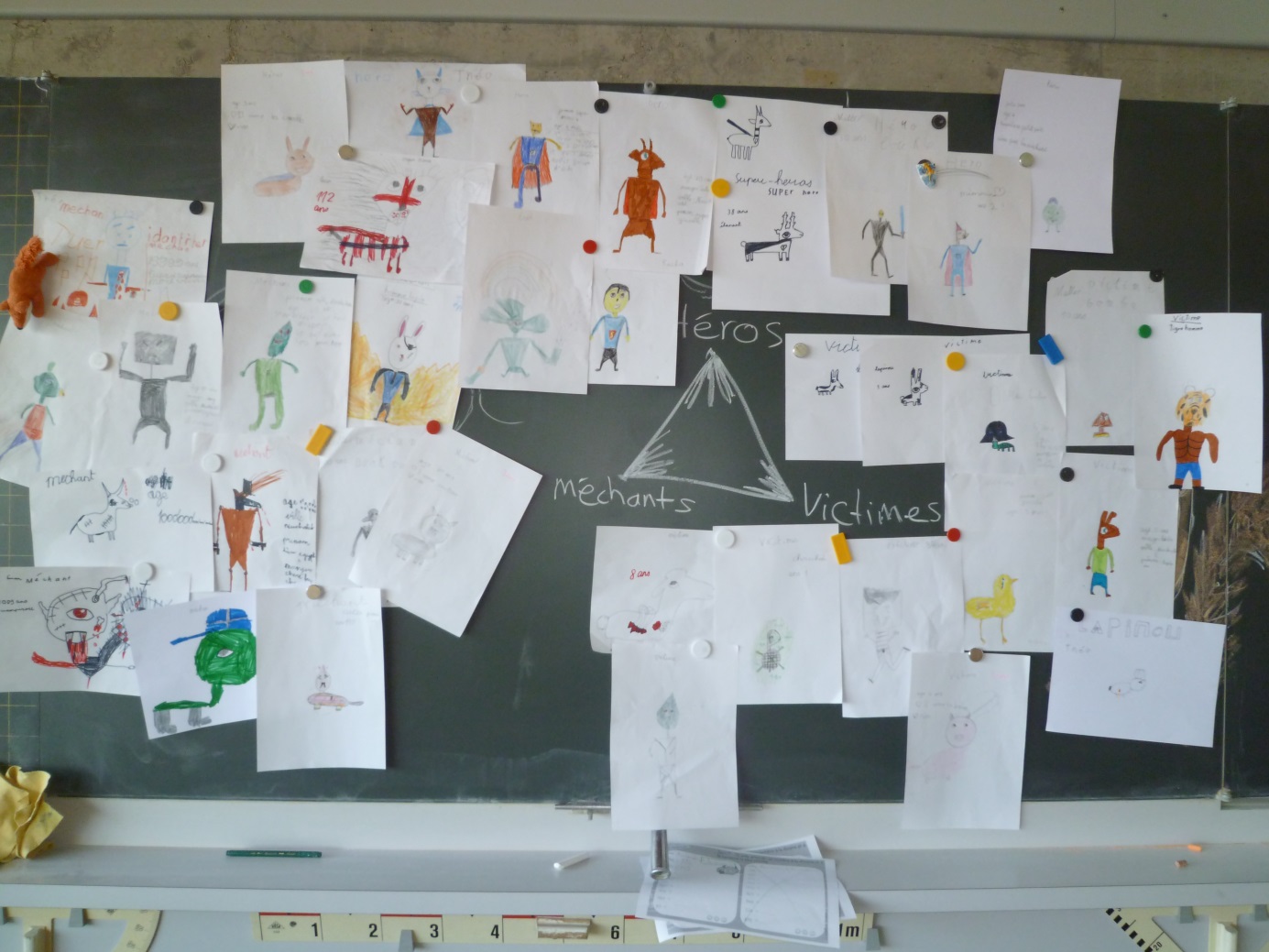 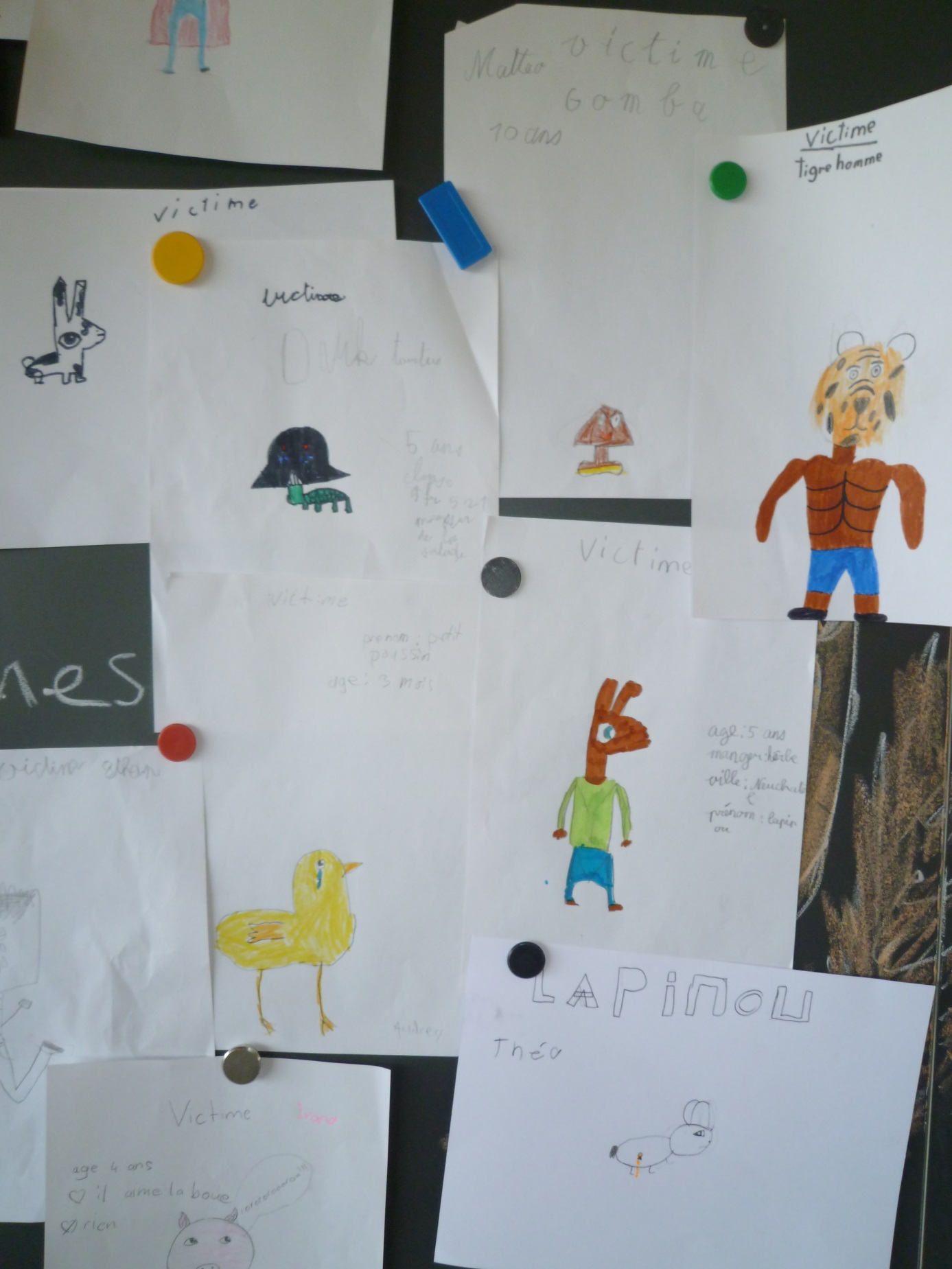 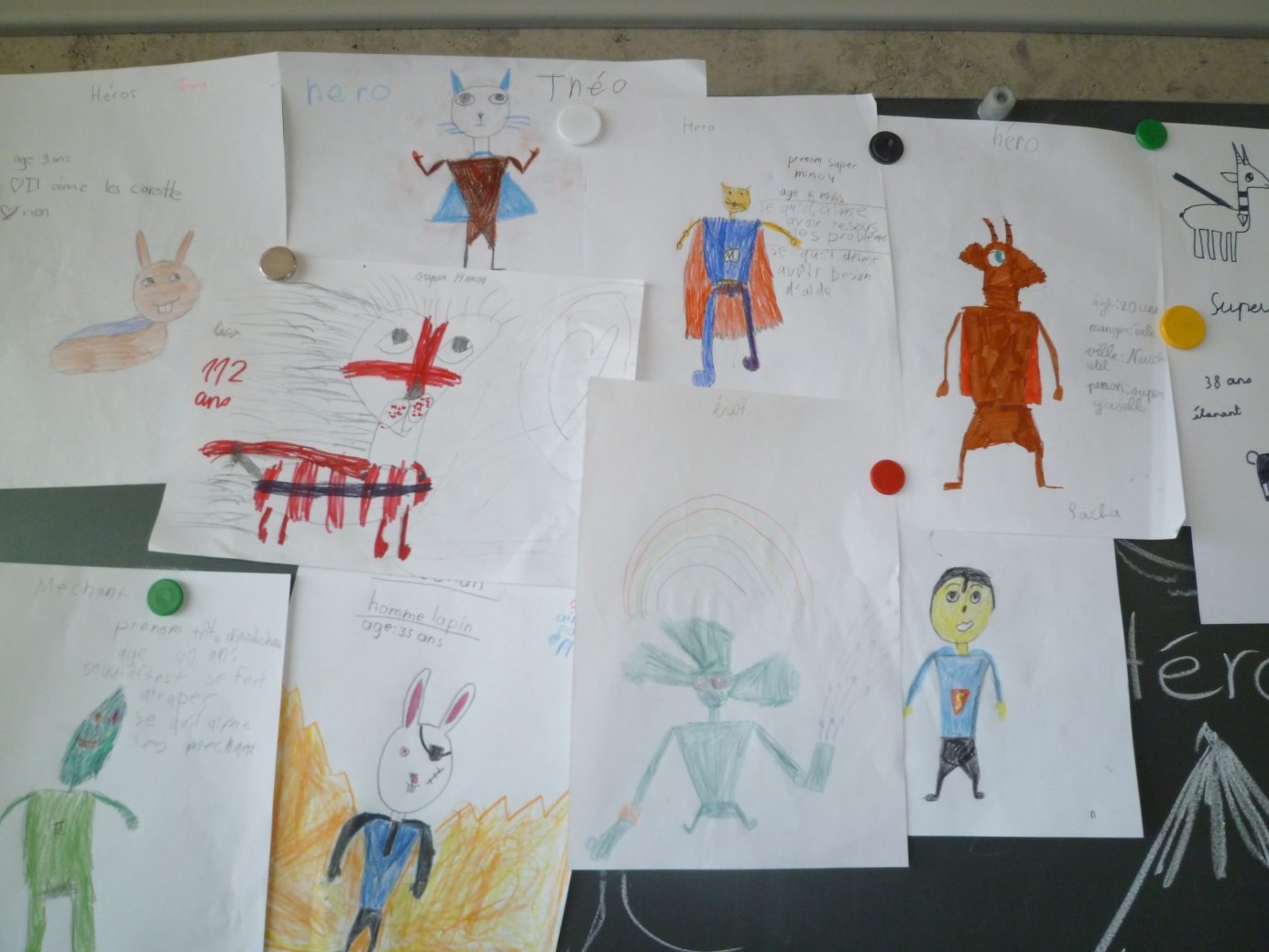 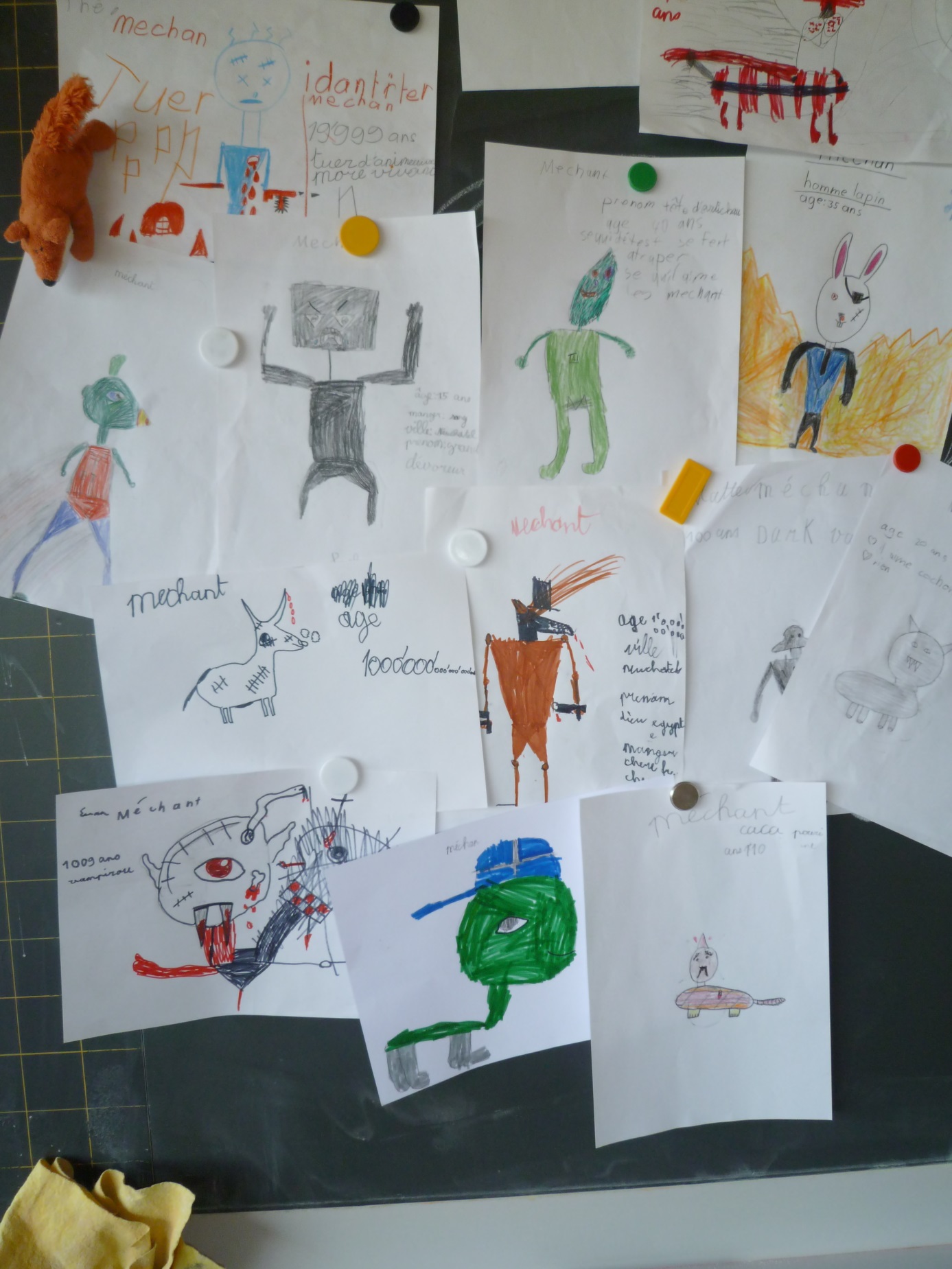 